Elenco infermieri esperti accreditati alla prevenzione e al trattamentodelle ulcere agli arti inferiori Direzione infermieristica : Rosolino dr. Trabona e  Marina MedizzaDistretto n. 1:  Elena Mellini - Giada Stocca - Katia Tercelj - Monica Giorgini - Tatiana RoiDistretto 2: Mattia Covi  - Renata Airoldi – Elisa Petrinka – Franca Coceani – Gordana Koricanac- Loretta ZupiDistretto 3: Daidi Sancin – Monica Geletti – Marino Zanuttigh – Entela Shllaku – Adriana TondlDistretto 4: Ariella Cini – Elena Sluga – Rosi Naperotti Dipartimento delle Dipendenze  (DDD): Rocco D’ ErricoReparto di Chirurgia Toracica: coordinatrice Michela Grassi (lavorava al Distretto 1 prima di essere coordinatrice)Reparto Clinica Urologica: coordinatrice Evelyn MakucCamera Iperbarica: Valentina Guidi                                                          Dott.ssa Maila Mislej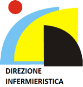                                                         Direttore S.C. Direzione Infermieristica